　青森県６次産業化サポートセンター相談申込書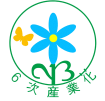 申込日：令和　　年　　月　　日　青森県６次産業化サポートセンター相談申込書申込日：令和　　年　　月　　日生産者名・団体名担当者名電話番号　（必　須）携帯電話Ｅ-ｍａｉｌ住　　　所〒　　　　　　　　　　　現在の事業概要相談内容　（具体的にご記入）相談希望日時第１希望：　令和　 　　年　 　　月　　　　日  　午前　・　午後相談希望日時第２希望：　令和　 　　年　　　 月　　　　日  　午前　・　午後